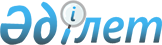 Қазақстан Республикасы Үкіметінің 1998 жылғы 19 наурыздағы N 231 қаулысына өзгерістер енгізу туралы
					
			Күшін жойған
			
			
		
					Қазақстан Республикасы Үкіметінің Қаулысы 1999 жылғы 1 маусым N 686. Күші жойылды - Қазақстан Республикасы Үкіметінің 2002.05.29. N 594 қаулысымен ~P020594

      Қазақстан Республикасының Үкіметі қаулы етеді: 

      1. "Шет елдермен ынтымақтастық жөніндегі бірлескен үкіметаралық комиссиялардың жұмысын жандандыру туралы" Қазақстан Республикасы Үкіметінің 1998 жылғы 19 наурыздағы N 231 P980231_ қаулысына (Қазақстан Республикасының ПҮАЖ-ы, 1998 ж., N 8, 56-құжат) мынадай өзгерістер енгізілсін: 

      1) 1-тармақта: 

      1) тармақшасындағы "Қазақстан Республикасының Инвестициялар жөніндегі мемлекеттік комитетімен" деген сөздер "Қазақстан Республикасының Инвестициялар жөніндегі агенттігімен" деген сөздермен ауыстырылсын; 

      3) тармақшасындағы "мемлекеттік комитеттермен" деген сөздер алынып тасталсын; 

      5) тармақшасындағы "2-қосымшаға сәйкес тиісті елдерге жетекшілік ететін Қазақстан Республикасының Сыртқы істер вице-министрлеріне осы комиссиялардың жұмысын уақытша жүргізу жүктелсін" деген сөздер алынып тасталсын; 

      2) 3-тармақ мынадай редакцияда жазылсын: 

      "3. АҚШ-пен екіжақты ынтымақтастық деңгейінің өсуі мен серпінін назарға ала отырып қазақстан-американ бірлескен комиссиясының тең төрағасы лауазымына (Аға тең төрағалар - Қазақстан Республикасының Президенті Н.Ә.Назарбаев, АҚШ Вице-Президенті А.Гор, тең төраға - жаңа тәуелсіз мемлекеттерге қатысты АҚШ саясатын арнайы үйлестіруші, АҚШ-тың ерекше тапсырмалар жөніндегі Елшісі С. Сестанович) Қазақстан Республикасы Премьер-Министрінің орынбасары - Қазақстан Республикасының Сыртқы істер министрі Қ.К.Тоқаев ұсынылсын; 

      3) 4-тармақтың күші жойылды деп танылсын; 

      4) аталған қаулының "Шет елдермен ынтымақтастық жөніндегі бірлескен үкіметаралық комиссиялардың Қазақстан бөлігі тең төрағаларының құрамы" деген 1-қосымша қоса беріліп отырған қосымшаға сәйкес жаңа редакцияда жазылсын;     5) 2-қосымшаның күші жойылды деп танылсын.     2. Осы қаулы қол қойылған күнінен бастап күшіне енеді.     Қазақстан Республикасының       Премьер-Министрі                              Қазақстан Республикасы Үкіметінің                               1999 жылғы 1 маусымдағы N 686                                      Қаулысына қосымша       Шет елдермен ынтымақтастық жөніндегі бірлескен үкіметаралық       комиссиялардың қазақстандық бөлігі тең төрағаларының құрамы     Сауда-экономикалық ынтымақ.   Қасымжомарт Кемелұлы Тоқаев -     тастық жөніндегі              Қазақстан Республикасы      қазақстан-әзірбайжан          Премьер-Министрінің орынбасары       комиссиясы                   - Қазақстан Республикасының                                    Сыртқы істер министрі     Сауда-экономикалық ынтымақ.   Қасымжомарт Кемелұлы Тоқаев -     тастық жөніндегі              Қазақстан Республикасы      қазақстан-беларусь            Премьер-Министрінің орынбасары       комиссиясы                   - Қазақстан Республикасының                                    Сыртқы істер министрі     Сауда-экономикалық ынтымақ.   Тимур Асқарұлы Күлібаев -      тастық жөніндегі              "ҚазТрансОйл" мұнай тасымалдау     қазақстан-грузин комиссиясы   жөніндегі ұлттық компанияның                                   президенті     Қазақстан-қырғыз бірлескен    Жәнібек Сәлімұлы Кәрібжанов -     комиссиясы                    Қазақстан Республикасы                                    Премьер-Министрінің орынбасары                                    - Қазақстан Республикасының                                   Ауыл шаруашылығы министрі     Экономикалық ынтымақтастық    Шалбай Құлмаханұлы - Қазақстан      жөніндегі қазақстан-молдова   Республикасы Төтенше жағдайлар     аралас комиссиясы             жөніндегі агенттіктің төрағасы     Ынтымақтастық жөніндегі       Қасымжомарт Кемелұлы Тоқаев -     қазақстан-ресей комиссиясы    Қазақстан Республикасы                                   Премьер-Министрінің орынбасары                                    - Қазақстан Республикасының                                   Сыртқы істер министрі     Шекаралық ынтымақтастық       Есберген Әбітайұлы Әбітаев -     жөніндегі қазақстан-ресей     Қазақстан Республикасының     шағын комиссиясы              Энергетика, индустрия және сауда                                   бірінші вице-министрі     "Байқоңыр" кешені жөніндегі   Владимир Сергеевич Школьник -     қазақстан-ресей шағын         Қазақстан Республикасының Ғылым     комиссиясы                    және жоғары білім министрі     Экономикалық ынтымақтастық    Жәнібек Сәлімұлы Кәрібжанов -     жөніндегі қазақстан-тәжік     Қазақстан Республикасы      комиссиясы                    Премьер-Министрінің орынбасары                                    - Қазақстан Республикасының                                    Ауыл шаруашылығы министрі     Экономикалық ынтымақтастық    Қасымжомарт Кемелұлы Тоқаев -      жөніндегі қазақстан-түрікмен  Қазақстан Республикасы      бірлескен комиссиясы          Премьер-Министрінің орынбасары                                   - Қазақстан Республикасының                                    Сыртқы істер министрі     Екі жақты ынтымақтастық       Жәнібек Сәлімұлы Кәрібжанов -     жөніндегі қазақстан-өзбек     Қазақстан Республикасы      комиссиясы                    Премьер-Министрінің орынбасары                                     - Қазақстан Республикасының                                    Ауыл шаруашылығы министрі     Экономикалық ынтымақтастық    Жәнібек Сәлімұлы Кәрібжанов -     жөніндегі қазақстан-украин    Қазақстан Республикасы      комиссиясы                    Премьер-Министрінің орынбасары                                    - Қазақстан Республикасының                                    Ауыл шаруашылығы министрі     Қазақстан-американ бірлескен  Қасымжомарт Кемелұлы Тоқаев -     комиссиясы                    Қазақстан Республикасы                                    Премьер-Министрінің орынбасары                                    - Қазақстан Республикасының                                   Сыртқы істер министрі     Сауда-экономикалық байланыс.  Наталья Артемовна Коржова -     тар және ғылыми-техникалық    Қазақстан Республикасының Еңбек     ынтымақтастық жөніндегі       және халықты әлеуметтік қорғау министрі     қазақстан-болгар комиссиясы     Қазақстан-британ              Әнуар Ғалимоллаұлы Сәйденов -     сауда-өнеркәсіп кеңесі        Қазақстан Республикасының                                   Инвестициялар жөніндегі агенттігінің                                   төрағасы     Сауда-экономикалық            Мұхтар Қабылұлы Әблязов - Қазақстан      ынтымақтастық жөніндегі       Республикасының Энергетика,     қазақстан-венгер комиссиясы   индустрия және сауда министрі     Сауда-экономикалық ынтымақ.   Ерболат Асқарбекұлы Досаев - Қазақстан     тастық жөніндегі үкіметаралық Республикасының Энергетика, индустрия     қазақстан-вьетнам бірлескен   және сауда вице-министрі     комиссиясы     Экономикалық,                 Ораз Әлиұлы Жандосов - Қазақстан     ғылыми-техникалық және        Республикасы Премьер-Министрінің     мәдени ынтымақтастық          орынбасары - Қазақстан Республикасының     жөніндегі қазақстан-герман    Қаржы министрі     кооперациялық кеңесі     Қазақстан Республикасында     Алтынбек Сәрсенбайұлы Сәрсенбаев -     тұрып жатқан этникалық неміс. Қазақстан Республикасының Мәдениет,     тердің мәселелері жөніндегі   ақпарат және қоғамдық келісім министрі     қазақстан-гермен үкіметаралық     комиссиясы     "Қазақстан Республикасы -     Ораз Әлиұлы Жандосов - Қазақстан     Еуропалық Одақ" бірлескен     Республикасы Премьер-Министрінің     комитеті                      орынбасары - Қазақстан Республикасының                                   Қаржы министрі     Сауда-экономикалық,          Алтынбек Сәрсенбайұлы Сәрсенбаев -     мәдени-гуманитарлық және     Қазақстан Республикасының Мәдениет,     ғылыми-техникалық            ақпарат және қоғамдық келісім министрі     ынтымақтастық жөніндегі     қазақстан-египет     үкіметаралық комиссиясы     Сауда-экономикалық            Алтай Абылайұлы Тілеубердин -     байланыстыр жөніндегі         Қазақстан Республикасы      қазақстан-израиль комиссиясы  Премьер-Министрі Кеңсесінің Басшысы     Сауда-экономикалық,      ғылыми-техникалық,            Владимир Сергеевич Школьник -     өнеркәсіптік және мәдени      Қазақстан Республикасының Ғылым     ынтымақтастық жөніндегі       және жоғары білім министрлігі     үкіметаралық     қазақстан-үндістан     бірлескен комиссиясы     Сауда-экономикалық,           Серік Мінәуарұлы Бүркітбаев - Қазақстан     ғылыми-техникалық және        Республикасының Көлік, коммуникациялар     мәдени ынтымақтастық          және туризм министрі     жөніндегі қазақстан-иран      үкіметаралық комиссиясы     Сауда-экономикалық ынтымақ.   Серікбек Жүсіпбекұлы Дәукеев -     тастық жөніндегі үкіметаралық Қазақстан Республикасының Табиғи     қазақстан-испан комиссиясы    ресурстар және қоршаған ортаны                                   қорғау министрі     Өнеркәсіп және экономикалық   Жаннат Жұрғалиқызы Ертілесова -     ынтымақтастық пен алмасу      Қазақстан Республикасының Қаржы     жөніндегі үкіметаралық        бірінші вице-министрі     қазақстан-итальян жұмыс тобы     Жоғары деңгейдегі             Қырымбек Елеуұлы Көшербаев -     қазақстан-катар               Қазақстан Республикасының Денсаулық     бірлескен комиссиясы          сақтау, білім және спорт министрі     Сауда-экономикалық және       Серік Мінәуарұлы Бүркітбаев - Қазақстан     ғылыми-техникалық ынтымақ.    Республикасының Көлік, коммуникациялар     тастық жөніндегі үкіметаралық және туризм министрі     қазақстан-қытай комиссиясы     Сауда-экономикалық            Мұхтар Қабылұлы Әблязов - Қазақстан     ынтымақтастық жөніндегі       Республикасының Энергетика, индустрия     үкіметаралық қазақстан-латыш  және сауда министрі     комиссиясы     Бірлескен үкіметаралық        Данияр Рүстемұлы Әбілғазин - Қазақстан     қазақстан-ливия комиссиясы    Республикасының Қаржы вице-министрі                                   -  Қазақстан Республикасы Қаржы                                   министрлігінің Мемлекеттік мүлік және                                   жекешелендіру комитетінің төрағасы     Сауда-экономикалық            Мұхтар Қабылұлы Әблязов - Қазақстан     ынтымақтастық жөніндегі       Республикасының Энергетика, индустрия     үкіметаралық қазақстан-литва  және сауда министрі     комиссиясы     Бірлескен қазақстан-малайзия  Әнуар Ғалимоллаұлы Сәйденов -     сауда-экономикалық комитеті   Қазақстан Республикасының                                   Инвестициялар жөніндегі агенттігінің                                   төрағасы     Сауда-экономикалық,           Бауыржан Әлімұлы Мұхамеджанов -     ғылыми-техникалық және        Қазақстан Республикасының Әділет     мәдени ынтымақтастық          министрі     жөніндегі үкіметаралық      қазақстан-монғол     комиссиясы     Сауда-экономикалық,           Қырымбек Елеуұлы Көшербаев -     ғылыми-техникалық және        Қазақстан Республикасының Денсаулық     мәдени ынтымақтастық          сақтау, білім және спорт министрi     жөніндегі үкіметаралық      қазақстан-пәкістан      бірлескен комиссиясы     Сауда-экономикалық            Данияр Рүстемұлы Әбілғазин - Қазақстан     ынтымақтастық жөніндегі       Республикасының Қаржы вице-министрі     қазақстан-палестина           - Қазақстан Республикасы Қаржы     комиссиясы                    министрлігінің Мемлекеттік мүлік және                                   жекешелендіру комитетінің төрағасы     Сауда-экономикалық ынтымақ.   Есберген Әбітайұлы Әбітаев -     тастық жөніндегі              Қазақстан Республикасының     қазақстан-поляк комиссиясы    Энергетика, индустрия және                                   саудасының бірінші вице-министрі     Сауда-экономикалық және       Шалбай Құлмаханов - Қазақстан     ғылыми-техникалық ынтымақ.    Республикасының Төтенше жағдайлар     тастық жөніндегі              жөніндегі агенттігінің төрағасы     қазақстан-румын комиссиясы     Сауда-экономикалық,           Бауыржан Әлімұлы Мұхамеджанов -     ғылыми-техникалық және мәдени Қазақстан Республикасының Әділет     ынтымақтастық жөніндегі       министрі     қазақстан-сауд үкіметаралық     комиссиясы     Сауда-экономикалық және       Ерболат Асқарбекұлы Досаев -     ғылыми-техникалық ынтымақ.    Қазақстан Республикасының     тастық жөніндегі              Энергетика, индустрия және     қазақстан-словак комиссиясы   сауда вице-министрі     Сауда-экономикалық ынтымақ.   Ерлан Әбілфайызұлы Ыдырысов -     тастық жөніндегі үкіметаралық Қазақстан Республикасының Сыртқы     қазақстан-тайланд комиссиясы  істер бірінші вице-министрі     Үкіметаралық қазақстан-түрік  Мұхтар Қабылұлы Әблязов - Қазақстан     экономикалық комиссиясы       Республикасының Энергетика, индустрия                                   және сауда министрі     Сауда-экономикалық ынтымақ.   Ерлан Әбілфайызұлы Ыдырысов -     тастық жөніндегі қазақстан-   Қазақстан Республикасының Сыртқы     фин комиссиясы                істер бірінші вице-министрі     Экономикалық ынтымақтастық    Мұхтар Қабылұлы Әблязов - Қазақстан     жөніндегі үкіметаралық        Республикасының Энергетика,     қазақстан-француз жұмыс тобы  индустрия және сауда министрі     Сауда-экономикалық            Ерболат Асқарбекұлы Досаев -     ынтымақтастық жөніндегі       Қазақстан Республикасының     қазақстан-чех комиссиясы      Энергетика, индустрия және сауда                                   вице-министрі     Сауда-экономикалық ынтымақ.   Әнуар Ғалимоллаұлы Сәйденов -     тастық жөніндегі              Қазақстан Республикасының     қазақстан-швейцар комиссиясы  Инвестициялар жөніндегі                                                    агенттігінің төрағасы     Сауда-экономикалық            Мұхтар Қабылұлы Әблязов - Қазақстан     ынтымақтастық жөніндегі       Республикасының Энергетика, индустрия     үкіметаралық қазақстан-эстон  және сауда министрі     комиссиясы     Сауда-экономикалық және       Ораз Әлиұлы Жандосов - Қазақстан      ғылыми-техникалық ынтымақ.    Республикасы Премьер-Министрінің     тастық жөніндегі              орынбасары - Қазақстан Республикасының     қазақстан-оңтүстік корея      Қаржы министрі     комиссиясы     Экономикалық ынтымақтастық    Қасымжомарт Кемелұлы Тоқаев -     жөніндегі қазақстан-жапон     Қазақстан Республикасы      комитеті                      Премьер-Министрінің орынбасары                                    - Қазақстан Республикасының                                     Сыртқы істер министрі      Оқығандар:        Омарбекова А.        Нарбаев Е.
					© 2012. Қазақстан Республикасы Әділет министрлігінің «Қазақстан Республикасының Заңнама және құқықтық ақпарат институты» ШЖҚ РМК
				